Confirmation of Continued Eligibility for Facility Youth Discount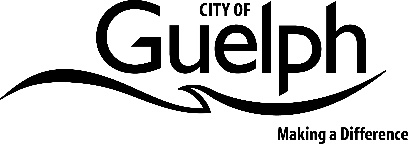 APPLICANT (Name of organization confirming eligibility)			DATE RECEIVED (Office use only)I hereby warrant that my organization: (please check which applies)I warrant that the information provided is accurate and complete. I understand that submission of this form does not constitute approval to receive the Youth Facility Subsidy Discount.  I further understand that I may be required to provide further details and/or supporting documentation to facilitate the approval. If I am submitting this application on behalf of an organization or corporation, I warrant that I have the authority to do so. Please submit completed form to Recreation Support Services, by email to facilitybooking@guelph.ca.The personal information on this application form is collected pursuant to the Municipal Act, 2001, and in accordance with the Municipal Freedom of Information and Protection of Privacy Act, for the purposes of the Youth Facility Discount Program.  Questions regarding this collection should be directed to the Program Manager, Information, Privacy and Elections, City of Guelph, 519-822-1260 x 2605.YESNOIs an incorporated not-for-profit based in the City of GuelphHas a voluntary board of directorsReleases annual audited financial statements (or financial statements that have been verified as correct by two signing officers)Has 80% of members under 18 years of ageIs open to all City of Guelph youthIs comprised of a minimum of 80% Guelph residentsCharges a participation feeSignatureSignatureSignatureSignatureName(please print)SignaturePosition(President or Treasurer)Date(Mmm-dd-yyyy)